Załącznik nr 2 do SWZ  Opis przedmiotu zamówienia pn. „Rozszerzenie oferty Ośrodka Edukacyjno-Muzealnego „Świętokrzyski Sztetl” w budynku zabytkowej synagogi 
w Chmielniku” I część zamówienia: Zakup, dostawa i montaż sprzętu komputerowego i           fotograficznegoW ramach przedmiotowego zamówienia, Zamawiający wymaga dostarczenia, sprzętu i oprogramowania systemowego, którego parametry minimalne zostały wskazane poniżej. Zamawiający akceptuje sprzęt oraz oprogramowanie o wyższych (lepszych) parametrach użytkowych lub wykonany w nowszej technologii pod warunkiem, że produkty zaoferowane przez Wykonawcę spełniają wszystkie parametry minimalne.Wszystkie oferowane przez Wykonawcę produkty muszą pochodzić z oficjalnego kanału dystrybucyjnego producenta, posiadać wszystkie wymagane certyfikaty i oznaczenia oraz spełniać wszystkie wymagane prawem normy.Zamawiający wymaga, by dostarczone urządzenia były nowe oraz aby nie były używane.Ogólne zasady równoważności rozwiązańW celu zachowania neutralności technologicznej i konkurencyjności dopuszcza się rozwiązania równoważne do wyspecyfikowanych, przy czym za równoważne rozwiązanie uważa się takie rozwiązanie, które pod względem technologii, wydajności i funkcjonalności nie odbiega znacząco od technologii funkcjonalności i wydajności wyszczególnionych w rozwiązaniu wyspecyfikowanym, przy czym nie podlegają porównaniu cechy rozwiązania właściwe wyłącznie dla rozwiązania wyspecyfikowanego, takie jak: zastrzeżone patenty, własnościowe rozwiązania technologiczne, własnościowe protokoły itp. a jedynie te, które stanowią o istocie całości zakładanych rozwiązań technologicznych i posiadają odniesienie w rozwiązaniu równoważnym. W związku z tym, Wykonawca może zaproponować rozwiązania, które realizują takie same funkcjonalności wyspecyfikowane przez Zamawiającego w inny sposób, niż podany sposób, za rozwiązanie równoważne nie można uznać rozwiązania identycznego (tożsamego), a jedynie takie, które w porównywanych cechach wykazuje dokładnie tą samą lub bardzo zbliżoną wartość użytkową. Przez bardzo zbliżoną wartość użytkową rozumie się podobne, z dopuszczeniem nieznacznych różnic niewpływających w żadnym stopniu na całokształt systemu, zachowanie oraz realizowanie podobnych funkcjonalności w danych warunkach, dla których to warunków rozwiązania te są dedykowane. Rozwiązanie równoważne musi zawierać dokumentację potwierdzającą, że spełnia wymagania funkcjonalne Zamawiającego, w tym wyniki porównań, testów, czy możliwości oferowanych przez to rozwiązanie w odniesieniu do rozwiązania wyspecyfikowanego. II część zamówienia: Zakup, dostawa i montaż wyposażenia meblowegoNr.Rodzaj sprzętuIlośćJedn.Opis1.Aparat fotograficzny wraz z osprzętem (statyw, karta pamięci, lampa) 1kplKarta pamięci   Pojemność: 32 GBPrędkość zapisu i odczytu: do 60 MB/s | do 100 MB/sLampa  błyskowa            Lampa błyskowa reporterska posiadająca korektę ekspozycji światła błyskowego, synchronizację z krótkimi czasami otwarcia migawki HSS, blokadę ekspozycji światła błyskowego o parametrach:Liczba przewodnia [LP]:60Liczba błysków: 650 (akumulator o pojemności 2000 mAh)Aparat bezlusterkowy – body - o parametrach:Rozdzielczość matrycy: 24,2 megapiksela Rozmiar matrycy: 22.3 x 14.8 mmRozmiar LCD [cale]: 3Typ LCD: dotykowyRozdzielczość LCD [piksele]: 1,62 mlnWizjer: OLED, 0,39 calaCzułość ISO: 100-32000Stabilny statyw trójnożnyPłytka do szybkiej wymiany kamery,Wysokość minimalna – maksymalna: 66 -166 cm Maksymalne obciążenie: 4000 gPasmo: 1/4" (6.4 mm)Głowica statywu: 3D: 3-Way HeadNoga statywu 3 częściowa (2x rozciągana)Materiał: AluminiumTorba w zestawieHak obciążeniowy 2.Laptop z oprogramowaniem biurowym 
+ odtwarzacz 
blu-ray1kplOdtwarzacz blu-ray – 1 szt.Odtwarzacz blu-ray – 1 szt.Odtwarzacz blu-ray – 1 szt.Odtwarzacz blu-ray – 1 szt.Odtwarzacz blu-ray – 1 szt.3.Projektory do sali wystawienniczej 11szt.4.Pendrivy do projektorów11szt.Pendrive – pojemność co najmniej 16GB, interfejs USB 2.05.Reflektor / naświetlacz sceniczny2szt.NAŚWIETLACZ wraz ze statywem i adapteremOświetlenie powierzchniowe z ciepłymi białymi diodami LED i DMXWysokiej jakości światło powierzchniowe z  ok. 360 super jasnymi, białymi diodami LEDDo oświetlenia fotograficznego, filmowego, scenicznego i targowegoEnergooszczędny, Mleczny dyfuzor,Skrzydełka kadrujące, Możliwość ciągłego przyciemniania,4 prędkości ściemniacza do wyboru,Sterowanie ręczne lub sterowanie DMX512CRI >90,Adresowanie i ustawianie za pomocą panelu sterowania z wyświetlaczem LCD,Ręczna regulacja jasności za pomocą pokrętła,Funkcja Master/Slave,Efekt stroboskopowy,Montaż na stojaku lub na belce poprzecznejZaciski IEC do podłączenia zasilania do 8 jednostekMoże pracować w trybie 3 CHSterowanie przez DMXProjekcja bez migotaniaSTATYWStabilny stojak oświetleniowy do użytku mobilnegoRegulowana wysokość: 145-315 cm, z kołkiem blokującymStabilna wersja stalowo-magnezowaObciążenie centryczne: 30 kgAdapter: Ø 28 mmDrążek T, adapter i torba transportowa dostępne jako akcesoriaADAPTERUniwersalny adapter do stojaków oświetleniowych LS-1 i LS-1TUniwersalny adapter pozwalający na zamontowanie pojedynczego reflektoraGwint M86.Przenośny zestaw nagłośnieniowy1szt.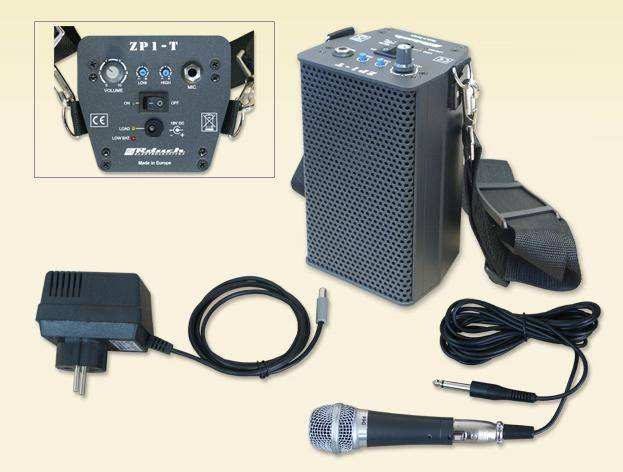 Przenośny zestaw nagłaśniający Przenośny zestaw nagłaśniający ZP1-T przeznaczony jest do nagłaśniania małych przestrzeni oraz do nagłaśniania pomieszczeń. Zasilany z wewnętrznego żelowego akumulatora 12V. Wbudowany układ kontroli i sygnalizacji stanu akumulatora. Gniazda do podłączenia: mikrofonu i zasilacza do ładowania akumulatora. Regulacja głośności mikrofonu, regulacja barwy (bas, sopran ) oraz sygnalizacja włączenia. Czas pracy co najmniej 3 godziny. Obudowa z kształtownika aluminiowego malowanego farbą proszkową.Dane techniczne:Moc znamionowa zestawu 20 WNapięcie zasilania (akumulator wewnętrzny) 12V 1,2AhEfektywność (1W/1m) 92 dBEfektywność max. 105 dBPasmo przenoszenia kolumny 150 - 15 000 HzCzas pracy ciągłej akumulatora w pełnym cyklu po naładowaniu 3 godz.Zasięg słyszalności [m] 50mMikrofon przewodowy dynamiczny MD-567.Mini komputery  do infokiosków6 szt.Nr.Rodzaj sprzętuIlośćJedn.Opis1.Gablota wystawiennicza (pozioma)2szt.Gabloty ekspozycyjne, stolikowe, z unoszonym wiekiem (poziome 2 szt.) o następujących wymiarach:1 szt. 80 x 50 x70 x 30 1 szt. 100 x 50 x70 x 30  wzór: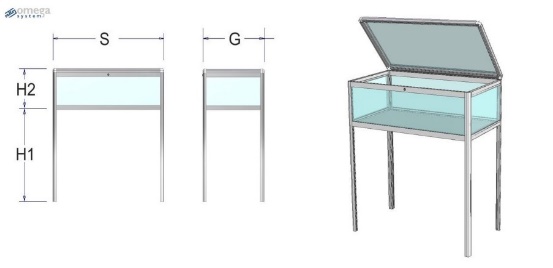 KonstrukcjaGablota o stabilnej budowie.Konstrukcja wykonana z owalnych, anodowanych profili aluminiowych, kolor do ustalenia z Zamawiającym.Gablota wyposażona w sprężyny gazowe służące łatwiejszemu otwieraniu oraz podtrzymaniu wieka w czasie wymiany ekspozycji.Wykonana ze szkła float hartowanego (tzw. szkło bezpieczne) – o grubości 4mm.Dostęp do wnętrza gabloty poprzez uchylne wieko na zawiasach,Zamykana na zamek patentowy.Stabilna podstawa, osadzona na czterech stopach z możliwością poziomowania.Dno gabloty pokryte kolorową folią dekoracyjną lub tkaniną – kolorystyka i rodzaj z zakresu dostępnych materiałów do uzgodnienia z Zamawiającym.Gabloty stolikowe powinny posiadać oświetlenie:- boczne reflektorki- lampa LED w postaci paska diod osadzonych w profilu aluminiowym z możliwością regulacji2. Gablota wystawiennicza (pionowa)2szt.Gablota przeszklona szer. 50 x głęb. 50x 180 wys. Gablota z cokołem o mocnej, stabilnej budowie,Konstrukcja wykonana z owalnych, anodowanych profili aluminiowych, kolor do ustalenia z Zamawiającym,Wykonana ze szkła float hartowanego 5 mm (tzw. szkło bezpieczne)Zamykana na zamek patentowy,Stabilna podstawa, osadzona na czterech stopach z możliwością poziomowania,Półki szklane wykonane ze szkła float hartowanego o grubości dostosowanej do wagi eksponowanych przedmiotów, półki wykonane są ze szkła o grubości 5 mm,  4 półki  regulowane,Gablota jednodrzwiowa,Oświetlenie boczne diody LED, wzór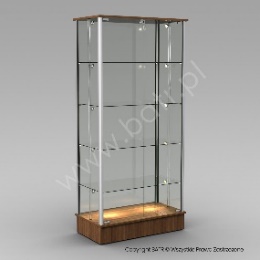 3.Sztalugi drewniane 178cm20 szt.SZTALUGA DREWNIANA TRÓJNOŻNA Zaopatrzona w regulowany uchwyt w zakresie max. 127 cm,Wysokość całkowita: 178 cm,Szerokość (rozstaw nóg od dołu): ok. 70 cm,Szerokość półki dolnej: 52 cm,Maksymalna wysokość przedmiotu w sztaludze: 130 cm,Wysokość nogi (prawa i lewa) po 140 cm,Rodzaj drewna – sosna,4.Szafa na środki czystości1szt.Szafa biurowa metalowa, zamykanaWysokość: 185 cmSzerokość: 45 cmGłębokość: 40 cmKolor:  dąb sonomaKluczyk do szafy5.Krzesła konferencyjne z szarym obiciem100 szt.Zdjęcie na wzór –         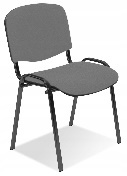 Tapicerowane siedzisko,Typ  krzesła – stacjonarne,Kolor korpusu czarny,Kolor obicia - odcienie szarości,Materiał korpusu - metal,Materiał obicia - tkanina, gramatura: 230 g/m2 -270, Rodzaj nóg – proste,Przeznaczenie: biuro, gabinet, konferencja, Szerokość mebla – 55,Wysokość mebla – 82,Głębokość mebla – 56,Wysokość siedziska – 47,Szerokość siedziska  - 47,Głębokość siedziska – 41,Obciążenie maksymalne 110,Inne: atest higieniczny 6.Namiot reklamowy (druk)1szt.Namiot wymiary 3 x 3mStelaż aluminiowy o profilu sześciokątnym,Wodoodporne poszycie z poliestru 230g/m2 z nadrukami sublimacyjnymi odpornymi na promieniowanie uv na wszystkich czterech falbanach dachu,Trzy ściany oraz dach w kolorze fabrycznym,Zestaw kotwiący,Torba transportowa, Osobna torba na ściany namiotu 